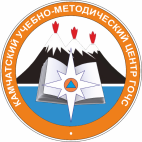 КРАЕВОЕ ГОСУДАРСТВЕННОЕ БЮДЖЕТНОЕ УЧРЕЖДЕНИЕ ДОПОЛНИТЕЛЬНОГО ПРОФЕССИОНАЛЬНОГО ОБРАЗОВАНИЯ «Камчатский учебно-методический центр по гражданской обороне, чрезвычайным ситуациям и пожарной безопасности»ОПИСАНИЕпрограммы повышения квалификации для руководителей и специалистов (персонала) единых дежурно-диспетчерских служб муниципальных образований и дежурно-диспетчерских служб организаций Камчатского краяПрограмма определяет базовое содержание подготовки и предназначена для обучения персонала единых дежурно-диспетчерских служб муниципальных образований и дежурно-диспетчерских служб организаций Камчатского края.Обучение руководителей и специалистов (оперативных дежурных, диспетчеров) единых дежурно-диспетчерских служб муниципальных образований и дежурно-диспетчерских служб организаций (далее-персонал ЕДДС, ДДС) в Краевом государственном бюджетном учреждении дополнительного профессионального образования «Камчатский учебно-методический центр по гражданской обороне, чрезвычайным ситуациям и пожарной безопасности» (далее- Камчатский УМЦ ГОЧС и ПБ), осуществляется в соответствии с требованиями:- федерального закона от 31.12.1994 № 68-ФЗ «О защитите населения и территорий от чрезвычайных ситуаций природного и техногенного характера»; - постановления Правительства РФ от 30.12.2003 № 794 «О единой государственной системе предупреждения и ликвидации ЧС»; - постановления Правительства РФ от 24.03.1997 № 334 «О порядке сбора и обмена в РФ информацией в области защиты населения и территорий от ЧС природного и техногенного характера»; - распоряжения Правительства РФ от 25.08.2008 № 1240-Р «Об одобрении Концепции создания системы обеспечения вызова экстренных оперативных служб через единый номер "112" на базе единых дежурно-диспетчерских служб муниципальных образований»; - приказа МЧС РФ от 25.08.1998 № 517 «О мероприятиях по реализации поручения Правительства Российской Федерации от 16 июля 1998 БН-П4-20705 по вопросу создания единых дежурно- диспетчерских служб в городах Российской Федерации»; - указа Президента РФ от 28.12.2010 №1632 «О совершенствовании системы обеспечения вызова экстренных оперативных служб на территории Российской Федерации»; - постановления Правительства РФ от 21.12.2004 № 894 «Об утверждении перечня экстренных оперативных служб, вызов которых круглосуточно и бесплатно обязан обеспечить оператор связи пользователю услугами связи, и о назначении единого номера вызова экстренных оперативных служб»; - ГОСТ Р. 22.7.01-2016 «Безопасность в чрезвычайных ситуациях. Единая дежурно-диспетчерская служба. Основные положения»; - федерального закона от 22.07.2008 №123 «Технический регламент о требованиях пожарной безопасности»; - постановления Правительства РФ от 21.11.2011 №958 «О системе обеспечения вызова экстренных оперативных служб по единому номеру "112"; - федерального закона Российской Федерации от 6.10.2003 №131-ФЗ "Об общих принципах организации местного самоуправления в Российской Федерации». К освоению программы допускаются лица, имеющие среднее профессиональное и (или) высшее образование.Форма обучения – очно, заочно.Нормативные сроки обучения – 36 часов.Язык обучения – русский.Образовательная программа может быть реализована с использованием дистанционных технологий.Наименование модулей программы дополнительной повышения квалификации для председателей и членов КЧС и ОПБ:1. Общая подготовка – 26 часа.2. Специальная подготовка – 8 часов.3. Зачет – 2 часа.Обучение слушателей завершается итоговой аттестацией в виде зачета.К итоговой аттестации допускается слушатель, не имеющий академической задолженности и в полном объеме выполнивший учебный план по образовательной программе. По результатам освоения программы выдается свидетельство о повышении квалификации                          «Операторский состав ДДС»,  «Руководитель ДДС». Срок действия – 5 лет.